Professionnels habilités  Les infirmiers exerçant leur profession sur le territoire du Québec.   Les pharmaciens1 exerçant leur profession sur le territoire du Québec. Secteurs d’activité visésLes unités de médecine familiale (UMF) à l'intérieur du CIUSSS MCQ.clientèle, catégories de clientèles ou situation clinique viséesPersonne ayant reçu un diagnostic de dyslipidémie et référée par le médecin traitant pour suivi conjoint avec le professionnel habilité.Activités réservéesProfessionnels habilités - infirmiers :Initier des mesures diagnostiques et thérapeutiques selon une ordonnance.Administrer et ajuster des médicaments ou d’autres substances, lorsqu’ils font l’objet d’une ordonnance.Professionnels habilités - pharmaciens :Initier ou ajuster, selon une ordonnance, la thérapie médicamenteuse en recourant, le cas échéant, aux analyses de laboratoire appropriées.IndicationsLe médecin traitant doit, au préalable :Avoir posé le diagnostic;Avoir fixé la cible thérapeutique visée;Avoir initialement prescrit l’hypolipémiant;Avoir rempli le formulaire d’adhésion et l’avoir transmis au professionnel habilité.Intention thérapeutiqueAtteindre la cible lipidique identifiée par le médecin traitant.Contre-indicationsPersonne âgée de moins de 18 ans.Grossesse ou allaitement.Insuffisance rénale chronique avec un débit de filtration glomérulaire estimé (DFGe) inférieur à 20 ml/minute/1,73 m2.Insuffisance hépatique grave.limites / orientation vers le médecinApparition d’une contre-indication en cours de traitement : cesser le traitement pharmacologique et diriger la personne vers le médecin.Les personnes dont la cible lipidique n’est pas atteinte (écart de plus de 10 %) après 6 mois de suivi.Les personnes dont la cible lipidique n’est pas atteinte (écart de plus de 10 %) avec la dose maximale inscrite au protocole médical ou prescrite par le médecin ou la dose maximale tolérée.Résultat d’analyse de laboratoire en dehors de l’écart des valeurs normales :Enzymes musculaires : créatine kinase (CK) supérieure ou égale à 10 fois la limite supérieure normale (LSN) ou deux valeurs consécutives entre 3 et 10 fois la LSN.Intolérance à la médication. Dans les cas de myopathie, diriger la personne vers le médecin selon les modalités spécifiées à l’algorithme décisionnel du protocole médical.DirectivesProcéder à l’ajustement de l’hypolipémiant et demander les analyses de laboratoire selon le protocole médical élaboré par l’Institut national d’excellence en santé et en services sociaux (INESSS).La posologie initiale et la dose maximale sont déterminées par le médecin traitant. Dans le cas où le médecin traitant ne précise pas la dose maximale, suivre les modalités de titration indiquées au protocole médical.Inscrire le régime posologique au dossier de la personne.Fournir à la personne l’information nécessaire sur le changement effectué.Transmettre l’information au pharmacien communautaire, qu’il y ait ou non un ajustement de l’hypolipémiant, en utilisant le formulaire de liaison.Lors des suivis, évaluer l’adhésion aux saines habitudes de vie et au traitement pharmacologique.Évaluer la présence d’effets indésirables potentiellement associés aux statines. Si myopathie (p. ex. douleur, sensibilité, crampes, faiblesse musculaires), suivre l’algorithme décisionnel du protocole médical.Médecin répondantEn cas de problèmes ou pour toutes autres questions, contacter le médecin ayant rédigé le formulaire d’adhésion. Dans une clinique médicale ou un groupe de médecine de famille (GMF), le médecin répondant est le médecin traitant ou, en l’absence de celui-ci, un des médecins signataires de l’ordonnance collective ou le médecin assigné aux consultations sans rendez-vous. En établissement, le médecin répondant est le médecin traitant ou, en l’absence de celui-ci, le médecin présent au service ou le médecin de garde assigné.Processus d’élaborationComité d’experts de l’INESSS (2016) : Mme Mélanie Boivin, conseillère cadre en soins spécialisésDr Robert Dufour, médecin de familleM. Fabien Ferguson, conseiller en soins infirmiersDr Jean C. Grégoire, cardiologueM. Simon Lessard, pharmacienMme Audrey Vachon, pharmacienneprocessus d’approbationEn établissement : l’ordonnance collective doit être approuvée par le Conseil des médecins, dentistes et pharmaciens (CMDP) et porter la signature du président.L’ordonnance collective est validée par la directrice des soins infirmiers de l’établissement.En GMF hors établissement ou cabinets médicaux : l’ordonnance collective est approuvée par les médecins prescripteurs et comporte le nom, le numéro de permis, la signature et le numéro de téléphone de chaque médecin signataire.Approbation de l’ordonnance collective par le CMDP de l’établissement, du cisss ou ciusssOUapprobation de l’ordonnance collective par les Médecins signataires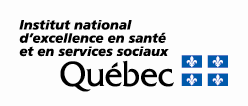 Établissement, CISSS, CIUSSS Nº de l’ordonnance :      CIUSSS MCQCIUSSS MCQ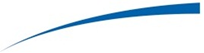 ORDONNANCE COLLECTIVE NATIONALEORDONNANCE COLLECTIVE NATIONALEORDONNANCE COLLECTIVE NATIONALEORDONNANCE COLLECTIVE NATIONALEORDONNANCE COLLECTIVE NATIONALENom de l’ordonnance collective :Ajustement des hypolipémiants et analyses de laboratoire pour le suivi de la dyslipidémie.Validée par :Version originale (octobre 2013) : comité d’experts ministériel sur les ordonnances collectives.Version révisée (septembre 2016) : comité d’experts de l’Institut national d’excellence en santé et en services sociaux (INESSS).Date d’entrée en vigueur :INESSS : septembre 2016Établissement, CISSS, CIUSSS :      Incluant un protocole médical :  Oui     NonAjustement des hypolipémiants et analyses de laboratoire pour le suivi de la dyslipidémie.Approuvée par :Date de révision : Mars 2019Date de péremption : Septembre 2019Président du CMDP :Nom :      Prénom :      Signature : ____________________Date :      Nom et prénomNº de permisSignatureTéléphoneTélécopieur